проектО внесении изменений в постановление администрации города Чебоксары от 11.09.2017 № 2123	В соответствии с Федеральным законом от 06.10.2003 № 131-ФЗ «Об общих принципах организации местного самоуправления в Российской Федерации», Федеральным законом от 13.07.2015 № 220-ФЗ «Об организации регулярных перевозок пассажиров и багажа автомобильным транспортом и городским наземным электрическим транспортом в Российской Федерации и о внесении изменений в отдельные законодательные акты Российской Федерации», Положением об организации регулярных перевозок пассажиров и багажа автомобильным транспортом и городским наземным электрическим транспортом на территории муниципального образования города Чебоксары, утвержденным решением Чебоксарского городского Собрания депутатов от 22.09.2016 № 446, администрация города Чебоксары п о с т а н о в л я е т:1. Внести в Документ планирования регулярных перевозок пассажиров и багажа автомобильным транспортом и наземным электрическим транспортом в городе Чебоксары на 2017-2022 годы, утвержденный постановлением администрации города Чебоксары от 11.09.2017 № 2123 (далее – Документ планирования), следующие изменения:1.1. Строку 2 приложения № 5 к Документу планирования изложить в следующей редакции:1.2. Строку 22 приложения № 6 к Документу планирования изложить в следующей редакции:2. Управлению информации, общественных связей и молодежной политики администрации города Чебоксары опубликовать настоящее постановление в средствах массовой информации.3. Настоящее постановление вступает в силу со дня его официального опубликования. 4. Контроль за исполнением настоящего постановления возложить на заместителя главы администрации города Чебоксары по вопросам ЖКХ В.И. Филиппова.Глава администрации города Чебоксары					    А.О. ЛадыковЧăваш РеспубликиШупашкар хулаадминистрацийěЙЫШĂНУ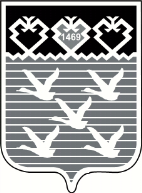 Чувашская РеспубликаАдминистрациягорода ЧебоксарыПОСТАНОВЛЕНИЕ26510Железнодорожный вокзал - мкр. "Садовый"Изменение наименования маршрута: "ул. Розы Люксембург - мкр. "Садовый"Изменение маршрута в прямом и обратном направлениях:пр-т И.Я.Яковлева - пр-т 9 Пятилетки - б-р Эгерский - ул. Ф.Н.Орлова - ул. Айзмана - ул. Розы ЛюксембургI полугодие 2020 года22202ул. Розы Люксембург - мкр. «Садовый»I полугодие 2020 года